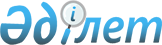 Об образовании избирательных участков в Есильском районе
					
			Утративший силу
			
			
		
					Решение акима Есильского района Акмолинской области от 6 марта 2014 года № 2. Зарегистрировано Департаментом юстиции Акмолинской области 27 марта 2014 года № 4048. Утратило силу решением акима Есильского района Акмолинской области от 18 ноября 2015 года № 19      Сноска. Утратило силу решением акима Есильского района Акмолинской области от 18.11.2015 № 19 (вводится в действие со дня официального опубликование).      Примечание РЦПИ.

      В тексте документа сохранена пунктуация и орфография оригинала.

      В соответствии со статьей 23 Конституционного Закона Республики Казахстан от 28 сентября 1995 года «О выборах в Республике Казахстан», на основании решения Акмолинской областной избирательной комиссии № 104 от 3 февраля 2014 года «Об установлении единой нумерации избирательных участков Акмолинской области» и в целях создания максимального удобства для избирателей, аким Есильского района РЕШИЛ:



      1. Образовать избирательные участки в Есильском районе согласно приложению.



      2. Контроль за исполнением настоящего решения акима Есильского района возложить на руководителя аппарата акима Есильского района Есжанова Д.Б.



      3. Настоящее решение акима Есильского района вступает в силу со дня государственной регистрации в Департаменте юстиции Акмолинской области и вводится в действие со дня официального опубликования.                                                        К.Рахметов      Айтмухамбетов Газиз Мухитович

      Председатель территориальной

      избирательной комиссии

Приложение       

к решению акима    

Есильского района   

от 6 марта 2014 года № 2 

Избирательные участки Есильского района
					© 2012. РГП на ПХВ «Институт законодательства и правовой информации Республики Казахстан» Министерства юстиции Республики Казахстан
				1.Избирательный участок № 412, город Есиль, улица Южная 1 б, средняя школа № 1, границы:

улица Алматинская – 1, 3, 4, 5, 7 в, 8, 9, 9 а, 10, 11, 12, 14, 16, 18, 19, 20, 22, 23, 24, 25, 26, 27, 28, 29, 30, 30 а, 31, 32, 32 а, 33, 34, 35, 36, 37, 38, 39, 41, 43, 44, 46, 47, 48, 49, 50, 51, 52, 53, 54, 55, 56, 58, 59, 61, 63, 64, 65, 66, 67, 68, 69, 73, 74, 74 а, 75, 76, 76 а, 77, 78, 78 а, 79, 79 а, 80 а, 81, 82, 83, 84, 84 а, 86, 92;

улица Комсомольская – 1 а, 1 г, 2, 2 а, 2 б, 2 в, 2 г, 3, 4, 4 а, 4 б, 5, 6, 7, 8, 9, 10, 11, 12, 13, 16, 17, 18, 20, 21, 22, 22 а, 24, 25, 26, 27, 31, 33, 35, 37, 39, 45, 47, 49, 51, 55, 57;

улица Ш.Уалиханова – 1, 1 а, 2, 2 а, 3, 4, 5, 6, 8, 9, 10, 11, 12, 13, 14, 15, 18, 18 а, 19, 20, 23, 24, 25, 25 а, 25 б, 26, 28, 30, 31, 32, 35, 35 б, 35 в, 35 г, 35 д, 36, 37, 37 а, 38, 38 а, 39, 40, 40 а, 42, 42 а, 42 б, 42 в, 43, 44, 45, 46, 47, 48, 50, 51, 52, 54, 62, 64;

улица Пролетарская – 55, 57, 59, 60, 62, 68, 69, 70, 72, 74, 74 а, 75, 75 а, 76, 77, 78, 78 а, 79, 80, 81, 82, 83, 84, 85, 90, 92 а, 94, 96, 98, 99, 101, 102, 106, 109, 112, 112 а;

улица Целинная – 1 а, 5, 7, 7 а, 8, 9, 10, 12, 13, 15, 16, 17, 17 а, 18, 18 а, 19, 20, 21, 21 а, 21 б, 21 в, 22, 22 а, 22 б, 23 а, 23 б, 24, 25, 26, 27, 28, 29, 30, 31, 32, 33, 34, 35, 36, 37, 38, 40, 42, 42 б, 43, 44, 44 б, 47, 49, 50, 51, 53, 54, 55, 56, 58, 59, 60, 61, 62, 63, 64, 65, 66 а, 67 а, 68, 70, 71, 72, 73, 74, 75, 76, 77, 81, 83, 83 а, 84, 85;

улица Чкалова - 1, 2, 4;

улица - Школьная – 1, 2 а, 3, 4, 7, 8, 9, 10, 11, 12, 13 а, 17, 18, 19, 20, 22, 25, 26, 27, 28, 28 а, 29, 30, 32, 33, 34, 35 а;2.Избирательный участок № 413, село Иглик, Игликская средняя школа, границы:

село Иглик;3.Избирательный участок № 414, село Сурган, Сурганская средняя школа, границы:

станция Сурган, Сурганский элеватор, территория Щебзавода, с.Смычка;4.Избирательный участок № 415, границы:

село Московское;5.Избирательный участок № 416, границы:

станция Ковыльная 2, село Ковыльное;6.Избирательный участок № 417, село Бузулук, Побединская средняя школа, границы:

село Бузулук;7.Избирательный участок № 418, село Жаныспай, Жаныспайская средняя школа, границы:

село Жаныспай;8.Избирательный участок № 419, село Знаменка, сельский клуб, границы:

село Знаменка;9.Избирательный участок № 420, село Заречное, сельский клуб, границы:

село Заречное, село Дальнее;10.Избирательный участок № 421, село Калачи, Калачевская средняя школа, границы:

село Калачи;11.Избирательный участок № 422, село Алма-Атинское, Алма-Атинская основная школа, границы:

село Алма-Атинское;12.Избирательный участок № 423, село Биртал, Мирненская основная школа, границы:

село Биртал;13.Избирательный участок № 424, село Ейское, Ейская средняя школа, границы:

село Ейское;14.Избирательный участок № 425, село Интернациональное, Маяковская средняя школа, границы:

село Интернациональное;15.Избирательный участок № 426, границы:

село Юбилейное;16.Избирательный участок № 427, село Караколь, Каракольская средняя школа, границы:

село Караколь;17.Избирательный участок № 428, село Речное, Бузулукская основная школа, границы:

село Речное;18.Избирательный участок № 429, село Двуречное, сельский клуб, границы:

село Двуречное;19.Избирательный участок № 430, границы:

Приишимский элеватор, село Приишимка;20.Избирательный участок № 431, село Курское, Курская средняя школа, границы:

село Курское;21.Избирательный участок № 432, село Орловка, сельский клуб, границы:

село Орловка;22.Избирательный участок № 433, село Аксай, Аксайская средняя школа, границы:

село Аксай, Есильская ЛМС, дома 5 км;23.Избирательный участок № 434, село Свободное, сельский клуб, границы:

село Свободное;24.Избирательный участок № 435, село Раздольное, Любимовская средняя школа, границы:

село Раздольное;25.Избирательный участок № 436, село Красивое, административный центр, границы:

село Красивое;26.Избирательный участок № 437, границы:

станция Красивая, дома СПТУ-9, специальные предприятия;27.Избирательный участок № 438, село Ленинское, Ленинская основная школа, границы:

село Ленинское;28.Избирательный участок № 439, город Есиль, улица Киевская 68, Детская музыкальная школа, границы:

улица Абая – 4 а, 12, 14, 25, 25 б, 26, 26 а, 27, 28, 28 а, 30, 32, 32 а, 34, 39, 43, 44, 46, 46 б, 49, 51, 53, 54, 55, 56, 56 а, 58, 59, 61, 64, 64 а, 76, 78, 79, 80, 80 а, 80 б, 81, 86, 87, 88, 89, 90, 91, 92, 93, 94, 94 а, 95, 96, 97, 101, 103, 104, 106, 108;

улица Ауэзова – 21 а, 23, 25, 27, 30, 32, 33, 36, 37, 39, 40, 41, 42, 43, 45, 46, 48, 49, 53, 57 а, 58, 59, 60, 62, 66;

улица Ватутина – 2, 3, 6, 14, 15, 19, 20, 22, 23, 24, 26, 27, 29, 31, 33;

улица Дружбы – 3, 5, 6, 7, 8, 9, 10, 11, 12, 14, 15, 16, 17, 18, 18 а, 18б, 21, 23, 25, 29, 31;

улица Киевская – 1, 3, 5, 15, 20, 23, 24, 27, 29, 30, 32, 33, 34, 35, 38, 40, 42, 43, 44, 45, 46, 47, 51, 52, 53, 54, 56, 57, 58, 59, 60, 63, 64, 65, 69, 71, 73, 75, 78;

улица Конаева - 17, 21, 24, 26, 27, 29;

улица Мырзашева – 49, 51, 53, 55, 57, 59, 61, 62, 63, 64, 66;

улица Победы – 1, 1 а, 1 б, 1 д, 2 а, 3, 5, 7, 8, 9, 10, 11, 12, 13, 14, 15, 16, 17, 18, 19, 20, 21, 22, 23, 24, 25, 26, 27, 28, 29, 30, 32, 33, 34, 35, 36, 38, 39, 40, 41, 42, 43, 44, 45, 47, 49, 50, 52, 53, 54, 55, 56, 56 а, 57, 59, 61, 63, 65;

улица Серикова - 1;29.Избирательный участок № 440, село Кумай, Кумайская основная школа, границы:

село Кумай;30.Избирательный участок № 441, село Ярославка – Ярославская средняя школа, границы:

село Ярославка;31.Избирательный участок № 442, поселок Красногорский – административный центр, границы:

поселок Красногорский;32.Избирательный участок № 443, город Есиль, улица Южная 1 б, средняя школа № 1, границы:

улица Южная - 1 а, 2, 2 а, 3, 4, 5, 6, 7, 9, 10, 11, 13, 14, 15, 16, 17, 18, 20, 21, 22, 23, 24, 25, 26, 26 б, 26 в, 26 г, 26 д, 27, 28, 29, 30, 31, 32, 33, 34, 35, 36, 37, 38, 39, 40, 41, 42, 43, 44, 45, 46, 47, 48, 49, 50, 51, 53, 54, 55, 56, 58, 59, 60, 61, 62, 63, 64, 65;33.Избирательный участок № 444, город Есиль, улица Гагарина, 1, районный дом культуры, границы:

улица Ауэзова – 5, 7, 8, 9, 10, 13, 15 а, 16, 18, 19, 20;

улица Ж.Жабаева - 1, 3, 5, 6, 7, 11, 12, 14, 15, 16, 17, 20, 21, 22, 23, 24 а, 24 б, 25, 26, 27, 28, 30, 32, 34, 33, 35, 36, 38, 39, 41, 42, 44;

улица Дистанционная – 1, 1 а, 1 б, 1 в, 2, 2 а, 6, 7, 9, 11, 12, 13, 14, 16, 18, 19, 20, 21, 23, 24, 25, 26, 32, 34, 37;

улица Ленинградская – 1, 1 а, 1 б, 2, 3, 4, 4 а, 5, 5 а, 6 а, 6 б, 7, 7 б, 8, 10, 11, 12, 13, 14, 17, 18, 19, 20, 21, 23, 26, 27, 30, 31, 33, 37а, 40, 41, 44, 46, 48;

улица Мира - 15, 17, 19, 22, 23;

улица Мичурина – 4, 5, 18, 20, 22, 23, 29, 30, 31, 34;

улица Московская - 3, 6 а, 7, 9, 15, 15 а, 16, 17, 19, 20, 21, 22, 23, 25, 27, 28, 30, 32, 34, 36, 38, 40, 46, 50, 56, 58;

улица Мырзашева – 4, 5, 6, 7, 8, 9, 10, 11, 13, 15, 16, 17, 18, 19, 21, 22, 24, 25, 28, 29, 31, 34, 36, 37, 40, 41/1, 42, 43/1, 44, 48, 50, 58, 60;

улица К.Мунайтпасова – 2, 4, 5, 6, 7, 8, 9;

улица Тупиковая – 1, 2, 3, 4, 5, 6, 7, 8;34.Избирательный участок № 445, город Есиль, улица Конаева 7, средняя школа имени С.Серикова, границы:

улица Гагарина – 8, 9, 10, 11, 12, 13, 17, 18, 19, 20, 21, 22, 23, 25, 26, 27, 28, 30, 31, 32, 33, 35, 36, 37, 38, 39, 41, 42, 44, 46, 52, 54, 55, 57, 58, 59, 62, 63, 63 а, 64, 65, 67, 68, 70, 71;

улица Ж.Жабаева – 58, 59, 60, 61, 62, 63, 64, 65, 66, 67, 68, 69, 70, 70/1, 71, 73, 74, 75, 76, 78, 79, 80, 81, 82, 83, 84, 86, 90, 96, 97, 98, 99, 100, 101, 102, 103, 104, 105, 106, 110, 114, 116;

улица Конаева - 8;

улица Мырзашева – 49, 51, 53, 57, 59, 60, 62, 64, 65, 66, 67, 69, 70, 71, 72, 73, 74, 75, 76, 78, 80;

микрорайон «Самохвалова» - 1, 2, 3, 4, 5, 6, 7, 8, 9, 10, 11, 12, 13, 14, 15, 16, 17, 18, 19, 20, 21, 22, 23, 24;

ПЛ № 7 – 1, 2, 3, 4, 5, 6, 7, 8, 9, 10, 11, 12, 13, 14, 15;

улица Пивзавода - 1, 2, 3;

улица Подстанция - 1, 2;

улица Фрунзе – 2, 3, 4, 6, 16, 17, 18, 22, 32, 35, 37, 38, 39, 40, 41, 42, 43, 44, 46;

дома 429 километр - 1, 2;35.Избирательный участок № 446, город Есиль, границы:

улица Абдирова - 2, 20, 27;

улица АТК – 1, 2 а, 9, 10, 14;

улица Космонавтов – 3 а, 5, 7, 8, 10, 12, 14, 16, 18, 22, 24, 26, 32, 34;

улица Макаренко – 3, 5, 6, 7;

микрорайон «Северный» - 1, 2, 3, 4, 5, 6, 7, 8, 9, 10, 17;

улица Новая – 1, 3, 4, 6, 7, 10, 12, 13, 14, 15, 16, 17, 18, 20, 22, 24, 26;

улица Пушкина – 4, 5, 5 а, 6, 9, 10, 11, 12, 13, 14, 16, 16 а, 18, 20, 24, 26; улица Ростовская – 1 а, 2, 3, 4, 8, 9, 10;

улица Строительная - 1, 2, 3, 4, 5, 6, 7, 8, 9, 10, 11, 13, 15;

улица Энергетиков – 2, 3, 4, 5, 13, 15;

улица Щорса – 1, 7, 14;

дома 432 километр – 1, 2, 3, 4, 5;

улица А.Молдагуловой – 1, 3, 3/1, 5, 8, 9, 10, 12;36.Избирательный участок № 447, город Есиль, границы:

улица Ветстанции – 2, 3, 4;

улица Дорожная – 16, 18, 22, 24, 26, 28, 30, 32, 34;

улица Зеленая – 1, 2, 3, 4, 5, 10, 11 а, 12, 13, 13 а, 14, 15, 15 а, 16, 18;

ДЭСУ - 446 - дома - 1, 2, 3, 4;

улица Кооперативная - 1, 2, 3, 4, 5, 6;

улица Нефтебазы - 5, 6, 7, 8, 10;

улица Первомайская – 1, 2, 4, 5, 5 а, 6, 7, 8, 10, 10 а, 11, 12, 12а, 13, 14, 14 а, 16, 17, 20, 22, 22 а;

улица Пролетарская - 1, 1 а, 3, 4, 7, 8, 9, 10, 11, 12, 17, 20, 22, 23, 24, 24 б, 25, 26, 28, 29, 32, 33, 35, 35 а, 37, 39, 40, 41, 42, 43, 44, 46, 47, 48, 50, 51, 53, 54;

улица Степная – 1, 3, 4, 5, 6, 7, 8, 8 а, 8 б, 9, 10, 11, 12, 13, 14, 15, 16, 23, 24, 26;

улица СПТУ-4 - 1, 2, 3, 4, 5;

улица Элеваторная - 1, 1 а, 1 б, 1 в, 2, 2 а, 3, 3 а, 3 б, 3 в, 6, 7, 8, 9, 10, 12, 14, 16, 21, 22;

улица ДСУ-69 - 2, 5;37.Избирательный участок № 448, город Есиль, границы:

улица Деповская - 2 б, 3, 4, 7, 9, 10, 16, 17, 18, 18 а, 19, 20, 20 а, 21, 23, 24, 25, 26, 27;

улица Железнодорожная – 3, 6, 8, 9, 11;

улица Заводская – 1, 1 а, 2, 3, 4, 5, 6, 7, 8, 9, 9 а, 12, 13, 14, 15, 16, 16 а, 18, 19, 20, 20 а, 21, 22, 23, 31;

улица Ишимская - 1, 5, 5 а, 6, 7, 9, 10 а, 11, 13, 14, 15, 16, 17, 17 а, 18, 20, 22, 23, 24, 25, 26, 27, 28, 29, 30 а, 31, 31 а, 32, 33, 34;

микрорайон Мостопоезд – 1, 2, 3, 4, 5, 6, 7, 8, 9, 10, 11, 12, 13, 14, 15, 16, 17, 18, 19, 20;

микрорайон Мирный - 1, 2, 3, 4, 5, 6, 7, 8, 9, 10, 11, 12;

микрорайон СПМ-825 - 1, 2, 3, 4, 6, 9, 13;

улица Резервная – 1, 2, 3, 4, 5, 6;

улица Садовая – 3, 4, 5, 7, 8, 9, 10, 10 а, 10 б, 11, 13, 14, 15, 16, 17, 18, 20, 22, 23, 24, 25, 26, 27, 28, 29;

улица Трудовая – 1, 2, 2 а, 2 б, 2 в, 2 г, 3, 4, 5, 6, 7, 8, 9, 11;

улица Транспортная – 4, 11 а, 12, 12 а, 13, 14, 15, 16, 17, 18, 19;

улица Чапаева – 1, 2, 3, 4, 5, 7, 8, 9, 9 а, 9 б, 9 в, 9 г, 9 д, 9 е, 9 ж, 10, 12, 14, 20, 22, 24, 32, 34, 36, 38, 40, 42, 44, 46, 48, 50.